PUBLIC NOTICE: 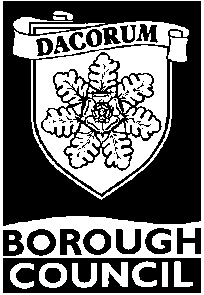 ARTICLE 4(1) DIRECTION HAS BEEN MADEPlease note that this Article 4(1) Direction takes immediate effect.The development and site to which the direction relatesThis Article 4(1) Direction relates to the removal of permitted development rights at:LAND TO THE SOUTH-EAST OF CHURCH ROAD, LITTLE GADDESDENThe permitted development rights affected are:the erection, construction, improvement or alteration of a gate, fence, wall or other means of enclosure referred to in paragraph A.2 being development comprised within Class A of Part 2 of Schedule 2 to the Town and Country Planning (General Permitted Development) (England) Order 2015.The formation, laying out and construction of a means of access to a highway which is not a trunk road or a classified road, where that access is required in connection with development permitted by any Class in this Schedule (other than by Class A of this Part) being development comprised within Class B of Part 2 of Schedule 2 to the Order and not being development within any other Class. Temporary use of land comprised within Class B of Part 4 of Schedule 2 to the Order and not being development within any other Class.The effect of the Article 4(1) Direction is that development comprising the erection, construction, improvement or alteration of a gate, fence, wall or other means of enclosure; the formation, laying out and construction of a means of access to a highway; and temporary use of the land, will now require the formal determination of the local planning authority through the submission of a planning application.How to view a copy of the DirectionA copy of the Direction, and a copy of the map defining the area to which it relates, can be viewed on the Council’s website or at the Dacorum Borough Council offices (The Forum, Marlowes, Hemel Hempstead, HP1 1DN) during normal office hours.How can representations be made to the local planning authorityRepresentations concerning this Article 4(1) Direction can be made to the local planning authority by e-mail: planning@dacorum.gov.ukor by writing to: Planning Department, Dacorum Borough Council, The Forum, Marlowes, Hemel Hempstead, HP1 1DN.These representations can be made to Dacorum Borough Council between 14 November 2019 and 15 December 2019.